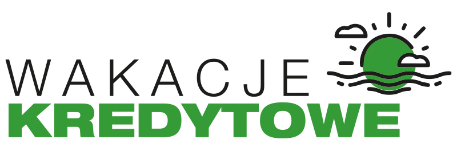 Ustawodawca wprowadził możliwość zawieszenia spłaty kredytu w 2024 r. (tzw. wakacji kredytowych), dlatego przygotowaliśmy wyjaśnienia, które mogą Ci pomóc złożyć wniosek. Ważne! Nasze wyjaśnienia nie są interpretacją przepisów prawa.  Kto może skorzystać z wakacji kredytowych?Z wakacji kredytowych możesz skorzystać w 2024 r., jeśli: wartość udzielonego Ci kredytu hipotecznego na Twoje cele mieszkaniowe nie przekracza 1 200 000 zł oraz spełniasz co najmniej jeden z dwóch warunków.Warunek 1: wysokość raty do dochoduTwój średni wskaźnik RdD przekracza 30%. Wyliczając go, weź pod uwagę średnią wartość wskaźnika RdD z ostatnich 3 miesięcy, które poprzedzają miesiąc złożenia wniosku o wakacje kredytowe. Jak sprawdzić, czy spełniasz warunek 1? Oblicz dochód Twojego gospodarstwa domowego z ostatnich 3 miesięcy, które poprzedzają miesiąc złożenia wniosku o wakacje kredytowe. Weź pod uwagę osobno każdy miesiąc. Ważne! Jeśli tworzysz gospodarstwo domowe z innymi osobami – uwzględnij dochód każdej z nich.Oblicz wskaźnik RdD dla każdego miesiąca.Oblicz średnią z 3 uzyskanych wyników.Przykład wyliczenia średniej wartości RdDPrzykład wyliczenia średniej wartości RdD dla wieloosobowego gospodarstwa domowego, które spełnia warunek – RdD powyżej 30%Warunek 2 Na dzień złożenia wniosku o wakacje kredytowe masz na utrzymaniu co najmniej 3 dzieci, którenie ukończyły 18 roku życia,nie ukończyły 25 roku życia do 30 września – jeśli Twoje dziecko uczy się w szkole lub studiuje,mają orzeczenie o umiarkowanym albo znacznym stopniu niepełnosprawności (niezależnie od tego, ile mają lat).Ważne! Dzieci, które masz na utrzymaniu, to również dzieci:nad którymi sprawujesz rodzinną pieczę zastępczą,dla których jesteś dotychczasową rodziną zastępczą, które przebywają w prowadzonym przez Ciebie rodzinnym domu dziecka.Dodatkowe wyjaśnienia pojęć, których używamyPodstawa prawnaUstawa z 12 marca 2004 r. o pomocy społecznej:Art. 8 ust. 3 – „Dochód to suma miesięcznych przychodów z miesiąca poprzedzającego złożenie wniosku lub w przypadku utraty dochodu z miesiąca, w którym wniosek został złożony, bez względu na tytuł i źródło ich uzyskania, jeżeli ustawa nie stanowi inaczej, pomniejszoną o:miesięczne obciążenie podatkiem dochodowym od osób fizycznych i koszty uzyskania przychodu;składki na ubezpieczenie zdrowotne określone w przepisach o świadczeniach opieki zdrowotnej finansowanych 
ze środków publicznych oraz ubezpieczenia społeczne określone w odrębnych przepisach;kwotę alimentów świadczonych na rzecz innych osób.”Natomiast w myśl art. 8 ust. 4 ustawy o pomocy społecznej do dochodu ustalonego zgodnie z ust. 3 nie wlicza się: jednorazowego pieniężnego świadczenia socjalnego;zasiłku celowego;pomocy materialnej mającej charakter socjalny albo motywacyjny, przyznawanej na podstawie przepisów 
o systemie oświaty;wartości świadczenia w naturze;świadczenia przysługującego osobie bezrobotnej na podstawie przepisów o promocji zatrudnienia i instytucjach rynku pracy z tytułu wykonywania prac społecznie użytecznych;świadczenia pieniężnego, o którym mowa w ustawie z dnia 20 marca 2015 r. o działaczach opozycji antykomunistycznej oraz osobach represjonowanych z powodów politycznych (Dz. U. z 2023 r. poz. 388), 
i pomocy pieniężnej, o której mowa w art. 19 ust. 2 ustawy z dnia 24 stycznia 1991 r. o kombatantach oraz niektórych osobach będących ofiarami represji i okresu powojennego (Dz. U. z 2022 r. poz. 2039), w art. 7a ust. 2 ustawy z dnia 2 września 1994 r. o świadczeniu pieniężnym i uprawnieniach przysługujących żołnierzom zastępczej służby wojskowej przymusowo zatrudnianym w kopalniach węgla, kamieniołomach, zakładach md uranu i batalionach budowlanych (Dz. U. z 2021 r. poz. 1774), w art. 5a ust. 2 ustawy z dnia 31 maja 1996 r. 
o osobach deportowanych do pracy przymusowej oraz osadzonych w obozach pracy przez III Rzeszę i Związek Socjalistycznych Republik Radzieckich (Dz. U. z 2021 r. poz. 1818), w art. 10a ust. 2 ustawy z dnia 16 listopada 2006 r. o świadczeniu pieniężnym i uprawnieniach przysługujących cywilnym niewidomym ofiarom działań wojennych (Dz. U. z 2021 r. poz. 1820) oraz w art. 10 ust. 2 ustawy z dnia 20 marca 2015 r. o działaczach opozycji antykomunistycznej oraz osobach represjonowanych z powodów politycznych;dochodu z powierzchni użytków rolnych poniżej 1 ha przeliczeniowego;świadczenia wychowawczego, o którym mowa w ustawie z dnia 11 lutego 2016 r. o pomocy państwa 
w wychowywaniu dzieci (Dz. U. z 2022 r. poz. 1577 i 2140);świadczenia pieniężnego, o którym mowa w art. 8a ust. 1 ustawy z dnia 7 września 2007 r. o Karcie Polaka (Dz. U. z 2023 r. poz. 192);świadczenia pieniężnego przyznawanego na podstawie art. 9 ustawy z dnia 22 listopada 2018 r. o grobach weteranów walk o wolność i niepodległość Polski (Dz. U. poz. 2529);nagrody specjalnej Prezesa Rady Ministrów przyznawanej na podstawie art. 31a ustawy z dnia 8 sierpnia 1996 r. o Radzie Ministrów (Dz. U. z 2022 r. poz. 1188);pomocy finansowej przyznawanej repatriantom, o której mowa w ustawie z dnia 9 listopada 2000 r. o repatriacji (Dz. U. z 2022 r. poz. 1105);środków finansowych przyznawanych w ramach działań podejmowanych przez organy publiczne, mających 
na celu poprawę jakości powietrza lub ochronę środowiska naturalnego;zwrotu kosztów, o których mowa w art. 39a ust. 1 ustawy z dnia 14 grudnia 2016 r. - Prawo oświatowe (Dz. U. z 2021 r. poz. 1082, z późn. zm. 5 );rodzinnego kapitału opiekuńczego, o którym mowa w ustawie z dnia 17 listopada 2021 r. o rodzinnym kapitale opiekuńczym (Dz. U. poz. 2270 oraz z 2022 r. poz. 2140);dofinansowania obniżenia opłaty rodzica za pobyt dziecka w żłobku, klubie dziecięcym lub u dziennego opiekuna, o którym mowa w art. 64c ust. 1 ustawy z dnia 4 lutego 2011 r. o opiece nad dziećmi w wieku do lat 3 (Dz. U. z 2023 r. poz. 204);kwotę dodatku energetycznego, o którym mowa w art. 5c ustawy z dnia 10 kwietnia 1997 r. - Prawo energetyczne (Dz. U. z 2022 r. poz. 1385, z późn. zm. 6 );kwotę dodatku osłonowego, o którym mowa w art. 2 ust. 1 ustawy z dnia 17 grudnia 2021 r. o dodatku osłonowym (Dz. U. z 2023 r. poz. 169 i 295);kwoty dodatku węglowego, o którym mowa w art. 2 ust. 1 ustawy z dnia 5 sierpnia 2022 r. o dodatku węglowym (Dz. U. z 2023 r. poz. 141 i 295);kwotę dodatku dla gospodarstw domowych z tytułu wykorzystywania niektórych źródeł ciepła, o którym mowa w art. 1 pkt 2 ustawy z dnia 15 września 2022 r. o szczególnych rozwiązaniach w zakresie niektórych źródeł ciepła w związku z sytuacją na rynku paliw (Dz. U. poz. 1967, z późn. zm.kwoty dodatku elektrycznego, o którym mowa w art. 27 ust. 1 ustawy z dnia 7 października 2022 r. o szczególnych rozwiązaniach służących ochronie odbiorców energii elektrycznej w 2023 roku oraz w 2024 roku w związku z sytuacją na rynku energii elektrycznej (Dz. U. z 2023 r. poz. 269 i 295).Zgodnie z art. 8 ust. 5 W stosunku do osób prowadzących pozarolniczą działalność gospodarczą:opodatkowaną podatkiem dochodowym od osób fizycznych na zasadach określonych w przepisach o podatku dochodowym od osób fizycznych – za dochód przyjmuje się przychód z tej działalności pomniejszony o koszty uzyskania przychodu, obciążenie podatkiem należnym określonym w przepisach o podatku dochodowym od osób fizycznych 
i składkami na ubezpieczenie zdrowotne określonymi w przepisach o świadczeniach opieki zdrowotnej finansowanych ze środków publicznych, związane z prowadzeniem tej działalności oraz odliczonymi od dochodu składkami 
na ubezpieczenia społeczne niezaliczonymi do kosztów uzyskania przychodów, określonymi w odrębnych przepisach, 
z tym że dochód ustala się, dzieląc kwotę dochodu z działalności gospodarczej wykazanego 
w zeznaniu podatkowym złożonym za poprzedni rok kalendarzowy przez liczbę miesięcy, w których podatnik prowadził działalność, a jeżeli nie prowadził działalności, za dochód przyjmuje się kwotę zadeklarowaną w oświadczeniu tej osoby;opodatkowaną na zasadach określonych w przepisach o zryczałtowanym podatku dochodowym od niektórych przychodów osiąganych przez osoby fizyczne - za dochód przyjmuje się kwotę zadeklarowaną w oświadczeniu tej osoby.Wskaźnik RdD – stosunek Twojej miesięcznej raty kredytu hipotecznego do miesięcznego dochodu Twojego gospodarstwa domowego. Wartość wskaźnika jest wyrażona w procentach (np. 0,45 to 45%).Wzór                               rata Twojego kredytu hipotecznego              miesięczne dochody Twojego gospodarstwa domowegoPrzykład: Rata Twojego kredytu wynosi 3 500 zł. Dochód Twojego gospodarstwa domowego wynosi: 
w styczniu 7 000 zł, w lutym 7 200 zł, a w marcu 7 500 zł.                                                                3500 zł                                              7000 zł                                              3500 zł                                              7200 zł                                              3500 zł                                              7500 złPrzykład:                                                50% + 48,61% + 46,67%                                                                    3MiesiącRata kredytuDochód osoby 1 współtworzącej gospodarstwo domoweDochód osoby 2 współtworzącej gospodarstwo domoweDochódgospodarstwa domowegoObliczenie RdDObliczenie średniej RdD 
za 3 miesiąceLuty 20243 600 zł3 050 zł4 100 zł7 150 zł3 600 zł/ 7 150 zł = 50, 35%50,35%+49,86%+50%=150,21%śr. arytmetyczna wynosi: 150,21%/3 = 50,07%Marzec 20243 580 zł3 100 zł4 080 zł7 180 zł3 580 zł/ 7 180 zł = 49,86%50,35%+49,86%+50%=150,21%śr. arytmetyczna wynosi: 150,21%/3 = 50,07%Kwiecień 20243 550 zł3 080 zł4 020 zł7 100 zł3 550 zł/7 100 zł = 50%50,35%+49,86%+50%=150,21%śr. arytmetyczna wynosi: 150,21%/3 = 50,07%Dochód – Twoje przychody z miesiąca: który poprzedza miesiąc złożenia przez Ciebie wniosku o wakacje kredytowe lub w którym składasz wniosek o wakacje kredytowe – jeśli utracisz dochód. Aby wyliczyć dochód, pomniejsz swoje miesięczne przychody o: podatek dochodowy od osób fizycznych i koszty uzyskania przychodu,składki na ubezpieczenie zdrowotne,kwotę alimentów, które płacisz na rzecz innych osób.Gospodarstwo domowe – gospodarstwo, które tworzysz: samodzielnie (jednoosobowe gospodarstwo domowe) lub wspólnie z innymi osobami, które na stałe z Tobą mieszkają (wieloosobowe gospodarstwo domowe). Szczegółowe definicje pojęć znajdziesz w Ustawie z dnia 12 marca 2004 r. o pomocy społecznej.